PROGRAMACIÓN DEL CURSO 2022-23	FAMILIA PROFESIONAL: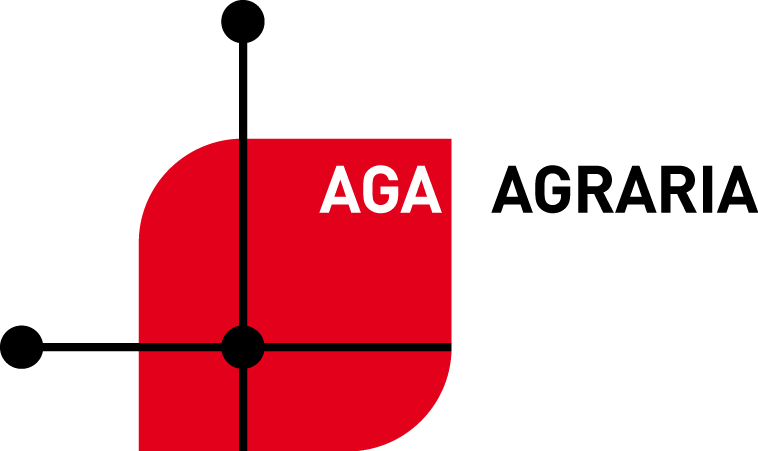 C. F. DE GRADO MEDIO (AGA201):TÉCNICO EN PRODUCCIÓN AGROPECUARIAMODULO 0475:IMPLANTACIÓN DE CULTIVOSVERSIÓN EN VIGOR: (10/10/2022)INDICE1. INTRODUCCIÓN.Identificación del título, perfil profesional, entorno profesional y prospectiva del título en el sector o sectoresIdentificación.El título de Técnico en Producción Agropecuaria queda identificado por los siguientes elementos:Denominación: Producción Agropecuaria.Nivel: Formación Profesional de Grado Medio.Duración: 2000 horas.Familia Profesional: Agraria.Referente europeo: CINE-3 (Clasificación Internacional Normalizada de la Educación).Perfil profesional del título:El perfil profesional del título de Técnico en Producción Agropecuaria queda determinado por su competencia general, sus competencias profesionales, personales y sociales, y por la relación de cualificaciones del Catálogo Nacional de Cualificaciones Profesionales incluidas en el título.El módulo profesional de "Implantación de cultivos" está regulado por el Real Decreto 1634/2009, de 30 de octubre, por el que se establece el título de Técnico en Producción Agropecuaria y se fijan sus enseñanzas mínimas y la ORDEN de 14 de julio de 2010, de la Consejera de Educación, Cultura y Deporte, por la que se establece el currículo del título de Técnico en Producción Agropecuaria para la Comunidad Autónoma de Aragón. En base al Proyecto Educativo del Centro, el Proyecto Curricular del ciclo, los Objetivos Generales del mismo, el entorno profesional y necesidades formativas del alumno, se pretende organizar la programación de este módulo sobre las características y la estructura del proceso de enseñanza-aprendizaje de los contenidos, actividades, habilidades y destrezas que lleva implícito, sin olvidarnos en la consecución de los fines y objetivos que se pretende.Se dispone para impartirlo de 153 horas de duración y unos contenidos sumamente amplios. Se pretende con la programación, dentro de las directrices del currículo, incidir más en aspectos en los que la experiencia de varios años, tienen más interés para el alumno, tanto desde al punto de vista de preferencias del alumno, como el entorno profesional en el que el profesional va a ejercer su actividad:Este profesional ejerce su actividad en empresas tanto públicas como privadas, por cuenta ajena o por cuenta propia, dedicadas al cultivo y/o a la producción ganadera Se ubica dentro del sector agropecuario en las siguientes actividades productivas: explotaciones frutícolas; hortícolas y de cultivos herbáceos; explotaciones pecuarias; instituciones de investigación y experimentación en cultivos y en producción ganadera; empresas de servicio a la agricultura y a la ganadería; viveros y huertas escolares; granjas escuelas y aulas de naturalezaLas ocupaciones y puestos de trabajo más relevantes son los siguientes:a) Trabajador cualificado por cuenta ajena en cultivos y ganadería.b) Agricultor.c) Horticultor.d) Fruticultor.e) Floricultor.f) Criador de ganado.g) Avicultor.h) Apicultor.i) Productor de leche.j) Productor de huevos.k) Operador de maquinaria agrícola y ganadera.Prospectiva del título en el sector o sectores.La agricultura y la ganadería constituyen uno de los sectores fundamentales para la economía española, pero siente una necesidad creciente de trabajadores más cualificados y de un relevo generacional que le imprima una inyección no sólo de juventud sino también de tecnología.La realidad actual le obliga a utilizar herramientas tecnológicas y a especializarse, teniendo que asumir, por un lado, funciones de mantenimiento de primer nivel y de prevención de riesgos laborales y, por otro, de calidad y de protección ambiental, apoyadas todas por la normativa de las políticas europeas y, en particular, por la de las políticas agrarias comunitarias.Actualmente los gobiernos apuestan por el autoempleo potenciando las iniciativas emprendedoras. Es un hecho que la gran mayoría de las explotaciones agropecuarias están regidas por personas autónomas con poca formación, lo que hace necesario que los nuevos productores tomen cartas en el asunto, especialmente en lo relacionado con las nuevas técnicas de los procesos productivos.Finalmente, la incorporación de las nuevas tecnologías va a facilitar una serie de cambios en las diferentes explotaciones y empresas en cuanto a mecanización creciente de la producción y de los controles de calidad; implantación de las tecnologías de la información y de la comunicación en el área de ventas; mayor control y automatización de los almacenes; implantación de los sistemas de intercambio electrónico de datos y diseño de páginas WEB como apoyo a la comercialización para acercar los productos al consumidor.Alumnado del cicloEn el presente curso académico 2022/23 el grupo de alumnos se compone de 8 alumnos, los cuales presentan una gran motivación por el módulo profesional. Además, algunos de ellos poseen gran habilidad y destreza en los contenidos prácticos que se verán a lo largo del curso ya que, se encuentran en contacto directo con el campo en sus labores cotidianas.  2. COMPETENCIAS2.1. Competencia general La competencia general de este título consiste en obtener productos y subproductos agropecuarios atendiendo a criterios de calidad y rentabilidad, realizando operaciones de producción y de mantenimiento de instalaciones y equipos, aplicando la legislación de protección ambiental, de prevención de riesgos laborales, de bienestar animal y de seguridad alimentaria.2.2. Competencias profesionales, personales y sociales.a) Determinar el cultivo que se va a implantar interpretando los datos climáticos, edafológicos, topográficos y de agua de riego de la zona.b) Manejar equipos y maquinaria, siguiendo las especificaciones técnicas.d) Preparar el terreno con la maquinaria seleccionada, realizando la regulación de los equipos y garantizando que las labores se realizan según buenas prácticas agrícolas.e) Sembrar, plantar y/ o trasplantar el material vegetal utilizando medios técnicos y siguiendo la planificación establecida.f) Manejar el sistema de riego, optimizando el aprovechamiento de agua y verificando que las necesidades hídricas de los cultivos estén cubiertas.g) Efectuar las labores culturales utilizando las técnicas que aseguren el buen desarrollo del cultivo.n) Aplicar procedimientos de calidad, trazabilidad, prevención de riesgos laborales y ambientales, de acuerdo con lo establecido en los procesos de producción.p) Adaptarse a diferentes puestos de trabajo y nuevas situaciones laborales, originados por cambios tecnológicos y organizativos en los procesos productivos.3. CUALIFICACIONES PROFESIONALES Y UNIDADES DE COMPETENCIAEl módulo está asociado a la relación de cualificaciones y unidades de competencia del Catálogo Nacional de Cualificaciones Profesionales incluidas en el título. Las cualificaciones y unidades de competencia asociadas al módulo profesional son las siguientes:a) Cultivos herbáceos AGA 165_2 (RD 1228/ 2006, de 27 de octubre), que comprende las siguientes unidades de competencia:—UC0523_2: Realizar las labores de preparación del terreno y de siembra y/ o trasplante en cultivos herbáceos.b) Fruticultura. AGA 166_2 (RD 1228/ 2006, de 27 de octubre), que comprende las siguientes unidades de competencia:—UC0527_2: Realizar las labores de preparación del terreno y de plantación de frutales.c) Horticultura y floricultura AGA 167_2 (RD 1228/ 2006, de 27 de octubre), que comprende las siguientes unidades de competencia:—UC0529_2: Realizar las labores de preparación del terreno y de siembra y/ o trasplante en cultivos hortícolas y flor cortada.4. OBJETIVOS Y RESULTADOS DE APRENDIZAJE 4.1. Objetivos generalesa) Interpretar y procesar los datos climáticos, edafológicos, topográficos y de recursos hídricos de la zona, valorando su influencia sobre la planta para determinar el tipo de cultivo que se ha de implantar.b) Reconocer y operar los elementos de control de máquinas y equipos, relacionándolos con las funciones que realizan, a fin de manejarlos.d) Realizar las labores, según buenas prácticas agrícolas, justificando la selección y regulación de los equipos con el fin de preparar el terreno.e) Llevar a cabo los procedimientos de siembra y plantación describiendo los medios técnicos para implantar el material vegetal.g) Aplicar las técnicas de cultivo reconociendo y seleccionando las herramientas, máquinas y equipos para efectuar las labores culturales.n) Analizar y describir los procedimientos de calidad, prevención de riesgos laborales y ambientales, señalando las acciones que se van a realizar en los casos definidos para actuar de acuerdo con las normas estandarizadas.4.2. Objetivos específicosLas líneas de actuación en el proceso enseñanza-aprendizaje que permiten alcanzar los objetivos del módulo versarán sobre:– Definición de la orientación productiva de la explotación.– Identificación de las características de las plantas cultivadas.– Selección de especies, variedades y patrones.– Instalación de cultivos sin suelo.– Preparación del suelo.– Siembra, trasplante y plantación de cultivos.– Manejo de aperos, herramientas y maquinaria.- Conocimiento de las normas de prevención de riesgos laborales y de protección ambiental.4.3. Resultados de aprendizajeResultados de aprendizaje y criterios de evaluación:1. Define la orientación productiva de la explotación agrícola, identificando los recursos disponibles y la demanda del mercado.Criterios de evaluación:a) Se han caracterizado los diferentes tipos de explotaciones agrícolas.b) Se han identificado las características productivas de las explotaciones agrícolas.c) Se han definido los requisitos técnicos para producir con criterios de calidad y rentabilidad.d) Se han identificado los productos agrícolas y sus cualidades comerciales.e) Se han relacionado los canales de comercialización con los productos agrícolas.f) Se ha valorado la importancia del subsector agrícola en la producción de alimentos y en la economía.g) Se han considerado los mecanismos de ayudas para la agricultura.2. Selecciona los cultivos relacionándolos con los objetivos productivos de la explotación.Criterios de evaluación:a) Se han clasificado los cultivos agrícolas.b) Se han identificado las plantas cultivadas reconociendo sus características botánicas y productivas.c) Se han definido los términos rotación, alternativa, asociación y policultivo.d) Se han identificado los beneficios de las rotaciones, alternativas, asociaciones y policultivos.e) Se han descrito las principales rotaciones, alternativas, asociaciones y policultivos.f) Se ha definido una rotación de cultivos en función de las características productivas de la explotación.3. Realiza operaciones de instalación de cultivos sin suelo analizando y aplicando técnicas de hidroponía.Criterios de evaluación:a) Se han explicado los fundamentos del cultivo sin suelo.b) Se han caracterizado los sustratos utilizados en hidroponía.c) Se han descrito los sistemas hidropónicos.d) Se han seleccionado los equipos y herramientas para la instalación.e) Se han utilizado y mantenido las herramientas, equipos y maquinaria en la instalación del sistema hidropónico.4. Realiza operaciones de adecuación del terreno en agricultura convencional para la siembra, trasplante y plantación analizando y aplicando técnicas de laboreo.Criterios de evaluación:a) Se han caracterizado las labores de preparación del suelo.b) Se han seleccionado los aperos y equipos para cada operación.c) Se han regulado los aperos y equipos de laboreo.d) Se ha elegido el sistema de riego.e) Se han ejecutado las operaciones necesarias para el montaje de instalaciones.f) Se han calculado los fertilizantes y enmiendas en función de las necesidades del cultivo y las características del suelo.g) Se han aplicado las enmiendas y el abonado de fondo.h) Se han utilizado y mantenido las herramientas, equipos y maquinaria en la preparación del terreno.5. Implanta el material vegetal, justificando el uso de plantas y semillas mejoradas y aplicando las técnicas de la agricultura moderna.Criterios de evaluación:a) Se han caracterizado las operaciones de siembra, trasplante y plantación.b) Se han descrito las características de sembradoras, trasplantadoras y plantadoras.c) Se ha distribuido la semilla en la dosis indicada.d) Se han empleado las técnicas de trasplante y plantación según cultivo.e) Se ha dado el riego de plantación.f) Se han entutorado las plantas.g) Se han tomado medidas para evitar daños por vertebrados en la plantación o sembrado.h) Se han cuantificado y repuesto las marras de plantación.i) Se ha realizado el mantenimiento y limpieza de la maquinaria, equipos y herramientas.6. Cumple las normas de prevención de riesgos laborales y de protección ambiental, identificando los riesgos asociados, y las medidas y equipos para prevenirlos.Criterios de evaluación:a) Se han identificado los riesgos y el nivel de peligrosidad que suponen la manipulación de los materiales, herramientas, útiles y máquinas de la explotación agrícola.b) Se han descrito las medidas de seguridad y de protección personal y colectiva que se deben adoptar en la ejecución de operaciones en el área de electromecánica.c) Se ha identificado las causas más frecuentes de accidentes en la manipulación de materiales, herramientas, máquinas y equipos de trabajo empleados.d) Se ha valorado el orden y la limpieza de instalaciones y equipos como primer factor de prevención de riesgos.e) Se han clasificado los residuos generados para su retirada selectiva.f) Se ha cumplido la normativa de prevención de riesgos laborales y de protección ambiental en las operaciones realizadas.5. ORGANIZACIÓN, SECUENCIACIÓN Y TEMPORALIZACIÓN DE CONTENIDOS EN UNIDADES DE TRABAJO (UdT)5.1. Descripción de las Unidades de trabajo (UdT)UF0475_14. Explotaciones y cultivos agrícolas.Duración: 67 horasOrientación productiva de la explotación agrícola:– Tipos de explotaciones agrícolas.– Características productivas de una explotación agrícola. Requisitos de una explotación agrícola.– Factores de producción de una explotación agrícola.– Agricultura ecológica. Agricultura integrada.– Comercialización de productos agrícolas. Tipos de productos.– Calidad del producto.– Importancia del subsector agrícola. Estadísticas agrarias.– Ayudas a la agricultura. Legislación básica.– Programas de desarrollo rural.Selección de cultivos:– Plantas hortícolas. Clasificación. Características agronómicas de las especies, los patrones y variedades.– Plantas para flor cortada. Clasificación.– Árboles frutales. Clasificación. Características agronómicas de las especies, los patrones y variedades.– Plantas herbáceas. Características agronómicas de las especies y variedades. Clasificación de sus producciones.– Rotaciones, alternativas, asociaciones y policultivos. Definición. Tipos. Beneficios.– Elección de especies y variedades teniendo en cuenta los factores que influyen sobre el lugar de plantación o siembra.– Cultivos de importancia económica y social en Aragón.Instalación de cultivos sin suelo:− Cultivo sin suelo: hidroponía y aeroponía. Fundamento.− Sustratos. Clasificación.− Sistemas hidropónicos. Clasificación.− Instalación. Drenajes.− Control de parámetros en hidroponía.− Mantenimiento de primer nivel de las herramientas, aperos y maquinaria en la instalación del sistema hidropónico.UF0475_34. Siembra y plantación de los cultivos.Duración: 50 horasPreparación del terreno:− Labores preparatorias para las instalaciones: Desbroce y despedregado, nivelación del terreno, drenajes, cortavientos, entre otros.− Laboreo del terreno. Clasificación de las labores. Momento de realización.− Labores profundas de preparación del suelo: subsolado, alzado, arado de vertedera, gradeo pesado.− Labores superficiales: binado, gradeo, mullido y preparación del lecho de siembra. Formación de caballones y mesetas de plantación.− Técnicas de laboreo de conservación, mínimo laboreo y no laboreo.− Elección del sistema de riego. Parámetros agronómicos.− Cálculo de abonado y enmiendas.− Maquinaria y aperos para la preparación del terreno. Manejo y regulación− Maquinaria de aplicación de fertilizantes. Manejo.− Mantenimiento de primer nivel de las herramientas, aperos y maquinaria.Siembra, trasplante y plantación:− Determinación del valor agrícola de la semilla y la planta. Tratamientos de semillas.− Comprobación de la calidad del material vegetal a implantar.− Preparación de los plantones para su plantación.− Siembra. Tipos. Cultivos en los que se emplea. Dosis. Densidad.− Trasplante y plantación. Tipos. Útiles y herramientas.− Marqueo. Replanteo. Técnicas. Cultivos en los que se emplea.− Marco y densidad de plantación.− Máquinas sembradoras, trasplantadoras y plantadoras. Regulación.− Operaciones complementarias a la siembra, trasplante y plantación. Entutorado. Riego de plantación.− Colocación de mallas o protectores de plantas.− Instalación de estructuras de apoyo o espalderas.− Reposición de marras de plantación.− Normativa vigente sobre nuevas plantaciones.− Mantenimiento de primer nivel de las herramientas, aperos y maquinaria.UF0475_44. Prevención de riesgos laborales y protección ambiental.Duración: 30 horasPrevención de riesgos laborales y protección ambiental:− Identificación de riesgos. Riesgos inherentes a la explotación agrícola.− Medios de prevención.− Prevención y protección colectiva.− Equipos de protección individual o EPI’s.− Señalización en la explotación agrícola.− Seguridad en explotación agrícola.− Fichas de seguridad.− Protección ambiental: recogida y selección de residuos.− Almacenamiento y retirada de residuos.5.2. Distribución temporal de los contenidosLa distribución temporal de los contenidos se ajusta a la estructura modular del programa, esta distribución horaria dependerá de las necesidades en cuanto al tiempo para impartir los contenidos y el tiempo de consecución de los objetivos por parte del alumno.Las horas que se establecen por Unidad de trabajo son aproximadas, en ella, se incluyen con cierto grado de flexibilidad las horas parciales del bloque de contenidos de dicha Unidad.6. METODOLOGÍA6.1.- Principios metodológicos generales:En cuanto a la metodología a utilizar se seguirá lo determinado en el Proyecto Curricular (PC) de este Ciclo Formativo, adoptándose los siguientes principios de aprendizaje e intervención educativa:Facilitar la construcción de aprendizajes significativos.Garantizar la funcionalidad de los aprendizajes (prácticos, necesarios y útiles).Presentar clara y estructuradamente los contenidos y sus relaciones (tanto con el mismo módulo como con los restantes).Reforzar el aspecto práctico.La evaluación como punto de referencia para la actuación pedagógica.Se pretende conseguir los objetivos mediante una enseñanza activa y participativa, donde el alumno puede tomar sus decisiones de forma individual o colectiva, discutirlas y desarrollar hábitos de colaboración que le suponga un esfuerzo solidario.6.2. Orientaciones pedagógicasEste módulo profesional contiene la formación necesaria para desempeñar la función de implantación de cultivos en la explotación agrícola. La implantación de cultivos en una explotación agrícola incluye aspectos como:– Elección de especies, variedades y patrones más adecuados a las exigencias del mercado ycaracterísticas de la explotación.– Instalación de cultivos sin suelo.– Preparación y acondicionamiento del terreno.– Manejo y mantenimiento de los aperos y máquinas empleados.– Siembra, trasplante o plantación de los cultivos.– Operaciones complementarias a la siembra, trasplante o plantación de los cultivos.Las actividades profesionales asociadas a esta función se aplican en:– Cultivos hortícolas.– Cultivos de flor cortada.– Cultivos frutales.– Cultivos herbáceos.6.3. Estrategias metodológicas y estilos de aprendizajeSe utilizará una metodología activa, teniendo en cuenta la participación del alumno en su propio aprendizaje (constructivismo) para ello, al iniciar cada unidad de trabajo se realizará una lluvia de ideas para así detectar conocimientos previos. De esta forma, se pretende respetar su ritmo de trabajo. Se empleará una actividad docente técnico - práctica simultánea, tratando de dar mayor incidencia en la aplicación práctica de técnicas y conceptos que desarrollen capacidades procedimentales y destrezas, así como el correcto manejo de herramientas y máquinas.La actividad docente, se desarrolla inicialmente en el aula donde a través de la exposición del tema, y con ayudas audiovisuales; ejemplos reales, videos, imágenes, etc. Posteriormente el alumno podrá experimentar estos contenidos durante el desarrollo de las prácticas; manejando herramientas y máquinas, tratando de conseguir una motivación especial y real.El profesor tendrá en cuenta los contenidos programados, así como, las características, necesidades y posibilidades formativas del alumno y sobre todo las exigencias demandadas por el mercado laboral para esta profesión y así acercarse a ellas al máximo.El desarrollo práctico deberá realizarse con grupos reducidos de alumnos y la duración de un mínimo de dos horas seguidas, con el objeto de aprovechar el tiempo y el rendimiento al máximo posible. Las prácticas tendrán su fundamento en los contenidos procedimentales de cada unidad didáctica necesarios para cumplir los criterios de evaluación y adquirir las capacidades terminales necesarias.Se procurará que el alumno realice de forma individual y en grupo reducido tareas prácticas una vez desarrolladas por el profesor. La repetición reiterada de la tarea demostrará las habilidades y destrezas adquiridas.Como complemento de las actividades prácticas se asistirá a demostraciones realizadas por profesionales, charlas y seminarios relacionados con la actividad. 6.4. Criterios para el agrupamiento del alumnadoNos encontramos ante un grupo reducido de 8 alumnos, por lo tanto, no se prevé realizar agrupamientos. En el caso de que se considerase necesario realizar algún agrupamiento en algún determinado momento, se intentará hacerlo al azar o respetando la sinergia que puede haber entre alumnos.  6.5. Organización del tiempo y utilización de espaciosEl módulo profesional cuenta con 7 horas semanales, distribuyéndolas en 4 horas teóricas y 3 horas prácticas. Las sesiones teóricas se realizarán en el aula de referencia o aula de informática, en caso necesario, y las sesiones prácticas se realizarán principalmente en el exterior de las instalaciones del centro. Cuando se requiera el uso de espacios diferentes al aula de referencia o maquinaria concreta, previamente se reservarán dichos espacios, como aula informática, tractores, furgonetas, parcelas o monte, etc.6.6. Selección de materiales y otros recursos didácticosLos recursos o medios del Instituto, son los que establece el Real Decreto de espacios mínimos para impartir este Ciclo, si bien resulta necesario disponer de unos mínimos para este módulo y son los que a continuación se detallan:Aula donde se desarrollan las clases teóricas, equipada con medios audiovisuales.Aula de informática.Biblioteca.Instalaciones y finca del Centro Integrado, donde se desarrollan la mayoría de las prácticas,Tractores, máquinas, herramientas y útiles diversos.Entorno de montes donde se ejecutan trabajos relacionados con el módulo, muy próximos al centro.Planta producida por el centro.Jardín botánico, con una gran representación de especies.Zona de reposo y aclimatación para plantas cultivas en envases.Un operario encargado del mantenimiento de máquinas y equipos.6.7. Recursos humanosSe dispone del profesor que imparte el módulo profesional. Además, en caso necesario, se dispone del apoyo del personal de mantenimiento de máquinas y equipos. 6.8. Seguridad en la realización de actividadesCuando se impartan los contenidos prácticos en el exterior del aula, el alumnado llevará los equipos de protección individual necesarios, como ropa adecuada, botas de seguridad, guantes, gafas, mascarilla. 6.9. Referencias bibliográficas y enlaces web.ALTIERI, M.  A.  (2001). Biotecnología Agrícola Mitos, riesgos ambientales y alternativas CIED/PED-CLADES/FOOD FIRST, Oakland, California, 92 pp.FAO (2005). Informes regionales sobre el estado mundial de la agricultura y la alimentación (SOFA). Roma.[Disponible en http://www.fao.org/es/esa/es/pubs_sofa.htm]. JOAQUÍN MARÍN GÓMEZ, ROBERTO GARCÍA LÓPEZ. Implantación de cultivos en agricultura convencional y ecológica.LOOMIS R.S. and CONNOR D.J., (2002).  Ecología de cultivos. Productividad y manejo en sistemas agrarios. Ediciones Mundi Prensa. 591 pp. MARTÍN DE SANTA OLALLA MAÑAS, F., JUAN VALERO, J. A. (1993). Agronomía del riego.  Mundi-Prensa, Madrid. Manual de Seguridad. Tractores y máquinas agrícolas. Instituto Navarro de Salud Laboral.Prevención de Riesgos Laborales en el puesto de trabajo. Manejo seguro del tractor. Dirección General de Modernización de Explotaciones y Capacitación Agraria. Comunidad Autónoma de la Región de Murcia. Apuntes diversos. Artículos de revistas técnicas. Información técnica de casas comerciales.Fichas de seguridad. Dirección General de Función Pública. Servicio de Salud y Prevención de Riesgos Laborales. Junta de Extremadura. 7. EVALUACIÓNLa evaluación nos permitirá descubrir si se han logrado los objetivos del módulo, la capacidad del alumno (expresada en valoración cuantitativa) y en qué grado se ha cooperado a lograr los objetivos del Centro, del Ciclo formativo y del propio perfil profesional.7.1. Del alumnado.7.1.1.- Criterios de evaluación.Los criterios de evaluación para el módulo de Implantación de cultivos son los que figuran en el Real Decreto 1634/2009, de 30 de octubre, por el que se establece el título de Técnico en Producción Agropecuaria y las correspondientes enseñanzas mínimas y la Orden de 14 de julio de 2010, de la Consejera de Educación, Cultura y Deporte, por la que se establece el currículo del título de Técnico en Producción Agropecuaria para la Comunidad Autónoma de Aragón. Se desarrollarán con arreglo a lo propuesto en el Proyecto Curricular del Ciclo Formativo, haciendo hincapié en las actividades que se programarán para conseguir los objetivos mínimos de aprendizaje.7.1.2. Criterios mínimos de evaluaciónLos criterios mínimos de evaluación son los que figuran en la Orden de 14 de julio de 2010, de la Consejera de Educación, Cultura y Deporte, por la que se establece el currículo del título de Técnico en Producción Agropecuaria para la Comunidad Autónoma de Aragón, y se encuentran en el punto 4.3.7.1.3. Contenidos mínimos exigibles para superar el módulo.Los contenidos mínimos son los que se exigen para superar el módulo, una vez desarrollado el temario propuesto en el título y en el currículo de este módulo, son los que se encuentran en el apartado 5.1.Mínimos de carácter general:-	Tener un 5 en los contenidos conceptuales y procedimentales, para poder realizar media con el resto de contenidos. La valoración se obtiene al mediar las calificaciones obtenidas en los distintos controles realizados en cada evaluación. Si en un control, el alumno no obtiene una calificación igual o superior a 4, no mediará y tendrá pendiente la evaluación hasta su recuperación definitiva.7.1.4. Procedimientos e Instrumentos para la evaluación de los aprendizajesComo procedimientos de evaluación se plantean los siguientes:Evaluación inicial:La evaluación inicial es una valoración cualitativa de los alumnos (no tiene carácter de calificación dentro del proceso de evaluación), desde un punto de vista grupal e individual.Es un trasvase de información sobre la situación del alumno y su punto de partida respecto a la formación que va a recibir, la actitud y el grado de interés que muestra y puede tener también una función motivadora, en la medida en que ayuda a conocer las posibilidades que van a ofrecer los nuevos aprendizajes.En este proceso están implicados todos los miembros del Equipo Educativo y, por tanto, es esencial para conocer el punto de partida de la labor docente con ese grupo y se llevará a cabo durante el primer mes desde el comienzo de las actividades lectivas.Al término de este periodo el Jefe de Estudios convocará una sesión de evaluación inicial para el grupo, en la que el tutor y los distintos profesores del equipo docente pondrán en común la información recabada sobre las características generales del alumnado del grupo y sobre las circunstancias específicamente académicas o personales con incidencia educativa de cuantos alumnos lo componen. El tutor, mediante distintas pruebas de valoración y para que no sea repetitivo recabará información sobre:La formación académica (sea reglada o no).El acceso mediante prueba para el alumnado sin titulación.Los informes o dictámenes específicos del alumnado con discapacidad o con necesidades específicas de apoyo educativo que pertenezcan al grupo.La experiencia profesional previa del alumnado.Cuestiones personales de relevancia que puedan tener incidencia en la actividad académica de los alumnos y alumnas.Los profesores de cada módulo mediante distintas pruebas de valoración (previo cuestionario) recabarán información sobre:Los conocimientos previos del alumno sobre los contenidos a tratar en los distintos módulos.La observación del alumnado, su motivación, actitud y sobre las actividades realizadas en las primeras semanas del curso académico.Cuestiones personales de relevancia que puedan tener incidencia en la actividad académica de los alumnos.La información obtenida a través de la sesión de Evaluación Inicial servirá como punto de partida para la labor docente y para adaptar las Programaciones Didácticas a las características de los alumnos.Evaluación Formativa(continua):Valora de una manera constante según se ha visto en los criterios de evaluación para ir recuperando los contenidos que no han sido asimilados. Permite también realizar cambios para mejorar la actitud.La valoración se realizará de forma constante, pudiendo medir de este modo, el aprendizaje del alumnado y la evaluación de los objetivos mediante los criterios de evaluación establecidos.El procedimiento de evaluación a emplear consistirá en realizar pruebas objetivas que valoren el grado de consecución de los objetivos utilizando los instrumentos necesarios para lograrlo.Atendiendo a estos procedimientos se utilizarán los siguientes instrumentos:Registro de acontecimientos, con observación sistemática y continúa del proceso de aprendizaje, reflejándolo en las listas del cuaderno del profesor.Realización de pruebas objetivas (orales, escritas o de aplicación práctica) y resolución de problemas y cuestionarios, pueden hacerse estableciendo calendario o cuando el profesor considere y sin avisar.Se realizarán trabajos sobre actividades complementarias, ya sean individuales o grupales y siempre con puesta en común y debate previo en el aula.Valoración del cuaderno o libreta de prácticas y trabajos.Trabajos de manualidad, destreza y habilidad (valoración sistemática) según el criterio de ejecución.Se valorará la actitud y el interés que el alumno muestra (negativo).Para evaluar la práctica docente se establecen los siguientes criterios:Grado de consecución de los objetivos, si responden a las necesidades particulares de los alumnos, su relación con los contenidos y criterios de evaluación.En los contenidos se evaluarán los conceptos, procedimientos y actitudes, teniendo en cuenta su adecuación a las necesidades y características del alumnadoSecuencia de la temporalización los distintos tipos de contenidos.Grado de adecuación de los criterios de evaluación a los intereses de los alumnos y a los recursos del centro.Si se utilizan adecuadamente los recursos disponibles para desarrollar la acción pedagógica.Si los recursos económicos y materiales se distribuyen correctamente, son suficientes y se adecuan a los objetivos del módulo.Utilidad de la bibliografía recomendada.Desarrollo y aplicación de la programación en general. Los alumnos que no hayan alcanzado los objetivos previstos en cada una de las evaluaciones programadas, tendrán derecho a una recuperación de los temas impartidos y no superados de cada evaluación, tal como se determina en el apartado 7.1.7. Criterios de recuperación.Evaluación Sumativa y final del Módulo: Con finalidad de analizar el nivel de éxito o fracaso del aprendizaje de los alumnos y de poner los medios que permitan reconducir la situación.El objetivo de la evaluación sumativa es determinar si el alumno es capaz de superar los mínimos establecidos en el módulo. Para conseguirlo se promedian los valores obtenidos en cada una de las tres sesiones de evaluación programadas a lo largo del curso, ésta resultante nos dará la calificación final del módulo que se expresará con registro numérico de 1 a 10 sin decimales.La nota final de las pruebas realizadas como recuperaciones de evaluaciones, en el caso de que se hagan, no podrán superar la nota de 5,00 puntos, salvo circunstancias extraordinarias que deba valorar el departamento.La prueba debe contener una parte teórica o teórico / práctica. Para tener derecho a ella, el alumno debe realizar y presentar de forma obligatoria los trabajos y ejercicios, que han sido propuestos a lo largo del curso para todos los alumnos del grupo. La asistencia a clase es obligatoria, ya sea en aula o en prácticas, ya que la reiteración en la falta de asistencia a clase imposibilitará la aplicación correcta de los criterios generales y la propia evaluación continua. 7.1.5. Criterios de calificación.Los criterios de calificación que se vayan a aplicar en la corrección de pruebas escritas, realización de prácticas, etc. y las ponderaciones a aplicar en caso de que las haya son los que se exponen a continuación.Para poder superar una evaluación, la nota mínima en la parte teórica debe ser de 5. Si no es así, debe realizarse la recuperación pertinente. El promedio con el resto de notas debe ser igual o superior a 5 para considerarla superada.Pueden existir pruebas de recuperación en los trimestres, que se promedian a partir de 5 puntos.Se seguirá el criterio de objetividad, al mismo tiempo que se establecen los siguientes criterios de calificación:Contenidos conceptuales expresados en pruebas objetivas ya sean orales o escritas (exámenes):	50% de la nota.Contenidos procedimentales (prácticas) con valoración de resolución de problemas prácticos, de cada una de las sesiones y pruebas prácticas donde se valorará la habilidad y destreza que el alumno demuestra en la ejecución y el acabado del proceso. Durante las prácticas y mediante la correspondiente rúbrica se podrá hacer el seguimiento que culminará con la calificación numérica que calificará el grado de aprendizaje de los contenidos prácticos o procedimentales:	40% de la nota.En el caso de realizar trabajos dentro de las actividades prácticas. Se valorarán los siguientes aspectos, La calificación será de 1 a 10.Puntualidad en la entrega (presentarlos en la fecha indicada)Contenidos: Grado, organización, presentación y limpieza.Ampliación (aportación propia fuera de lo reglado).Presentación: un trabajo que no presente una limpieza, orden y presentación adecuados no será corregido teniendo el alumno el plazo de una semana para volver a presentarlo de forma adecuada en caso contrario la calificación será la equivalente a no presentado.Comportamiento y actitud será valorada e influirá en la calificación final de cada evaluación, contando un valor máximo de 1 punto (10%). Para ello se valorará: Esfuerzo personal (atención, interés, orden y responsabilidad).Faltas de asistencia y puntualidad en el aula y en las prácticas o actividades complementarias establecidas.Comportamiento: (relación y respeto con los compañeros y con el profesor) determinado por las anotaciones e incidencias que hayan podido surgir a lo largo de cada trimestre.Toma de notas y apuntes.Cumplir y seguir las normas de seguridad e higiene en los trabajos prácticos.Buenas prácticas, hábitos de limpieza y orden en el uso y mantenimiento de los materiales, herramientas y máquinas utilizadas.Predisposición frente a las clases; atención, interés, orden y responsabilidad.Capacidad para resolver dificultades.Valoración del buen acabado y calidad de los trabajos realizados.Cada uno de estos apartados deberá estar superado para la correspondiente media porcentual. Para ello cada uno de los apartados anteriores tendrá una valoración independiente de 1 a 10 puntos con 1 decimal. La nota que aparecerá en el boletín será el redondeo de esa nota, aplicando un redondeo a la baja para las notas comprendidas entre 0’1 y 0’4 y un redondeo al alza entre el 0’5 y 0’9.La valoración de las pruebas objetivas se realizará asignando a cada una de las preguntas una puntuación relacionada con la complejidad de la misma. La puntuación de cada una de las preguntas de la prueba escrita se indicará en la misma hoja del examen. La valoración de las prácticas se realizará por la observación y anotaciones en el cuaderno del profesor sobre el desarrollo práctico y procedimental de los alumnos en cada una de las sesiones prácticas y, en el caso, de pruebas objetivas mediante rúbricas. Además de valorarse la resolución de problemas prácticos.Las pruebas objetivas (exámenes) deberán tener un 4 o más para hacer el promedio con el resto de pruebas objetivas de la misma evaluación, debiendo ser la media igual o superior a 5 para aprobar la parte teórica de la evaluación.La nota final del módulo se obtendrá realizando la media aritmética de la nota alcanzada en cada una de las evaluaciones. Esta media se calculará con la nota de cada evaluación previa al redondeo con un decimal, para ser redondeada en la nota final siguiendo el criterio a la baja o al alza explicado anteriormente.Renuncia a la evaluación y calificación de todos o de algunos módulos:Siempre que existan circunstancias que impidan seguir los estudios en condiciones normales o bien solicitar la anulación de matrícula en la totalidad de los módulos.La solicitud de renuncia (F-021 RENUNCIA A CONVOCATORIA) o anulación (F-022 ANULACIÓN DE MATRÍCULA), junto con la documentación justificativa se presentará en secretaría, como mínimo 2 meses antes de la convocatoria de evaluación, excepto para el módulo de FCT que será de 20 días.A efectos de anulación de matrícula, si un alumno no asiste a las actividades lectivas durante un período de 10 días lectivos consecutivos, el centro solicitará por escrito al alumno su inmediata incorporación, excepto por causa debidamente justificada, en caso de no incorporarse o no presentar la debida justificación, se procederá a la anulación de su matrícula por inasistencia. Las plazas vacantes que se generen antes del 31 de octubre, podrán ser cubiertas por otro alumno que se encuentre en lista de espera.7.1.6. Requisitos mínimos exigibles para superar el módulo.Se establecen como requisitos mínimos para superar el módulo dos apartados:Parte teórica:Pruebas teóricas de todas las evaluaciones. Se promediará con otras pruebas de la correspondiente evaluación a partir de 5 puntos. Siendo necesario obtener una nota media de 5 puntos por evaluación.Los criterios mínimos exigidos para superar la parte teórica son los de aprobar los contenidos mínimos conceptuales propuestos en el apartado 5.1.B) Parte práctica:La capacidad práctica, se valorará mediante pruebas de habilidad, destreza, capacidad de razonamiento y organización durante todas las sesiones prácticas, y la realización de pruebas objetivas diseñadas al efecto. La no asistencia sin justificar a las sesiones prácticas se calificará con un cero. Se promediará con otras pruebas prácticas de la correspondiente evaluación a partir de 4 puntos. Siendo necesario obtener una nota media de 5 puntos por evaluación en la parte práctica.Los criterios mínimos exigidos para la parte práctica son aprobar los expuestos en el apartado 7.1.3, como contenidos procedimentales.	Mínimos de carácter general:Tener un 5,00 en la media de calificación teniendo en cuenta los criterios establecidos en el apartado 7.1.1. La valoración se obtiene al mediar las calificaciones obtenidas en los distintos controles realizados en cada evaluación. Si en un control, el alumno no obtiene una calificación igual o superior a 4, no mediará y tendrá pendiente la evaluación hasta su recuperación definitiva. Para superar el módulo, el alumnado, además de cumplir con todos los requisitos anteriormente expuestos, deberá superar tanto la parte teórica como la práctica.7.1.7. Criterios de recuperación.Se realizarán pruebas de recuperación ordinaria sobre los contenidos no valorados positivamente de cada una de las evaluaciones programadas. La puntuación máxima será de 5,00 puntos, siempre que se supere y, promediará con las evaluaciones que tuviera valoradas positivamente para obtener la calificación final del módulo.Si al finalizar las actividades lectivas aún perdura la insuficiencia de dichos objetivos, se habilitará una prueba final extraordinaria, donde el alumno deberá evaluarse de todos los contenidos del módulo, pudiendo obtener un máximo de 10 puntos. Terminado el proceso de evaluación y obtenida la calificación final del módulo, se aplicará lo que dicta la Orden de 26 de octubre de 2009, de la Consejería de Educación del Gobierno de Aragón, que regula el proceso de evaluación y promoción en los ciclos formativos de FP. 7.1.8. Pérdida de la Evaluación continuaComo se ha comentado en el punto 7.1.4., la asistencia es obligatoria y la reiteración en la falta de asistencia llevará a la pérdida de la evaluación continua.  La pérdida al derecho de evaluación continua por evaluación se regirá por los siguientes criterios:La acumulación de 15 % de horas no asistidas al aula por curso. 23 horas.La acumulación de 20 % de horas no asistidas en el caso de conciliación laboral. 31 horas.Cuando un alumno pierda el derecho a la evaluación continua, debe realizar una prueba final al terminar el período lectivo del curso (marzo). Esta prueba debe globalizar todos los contenidos conceptuales y procedimentales desarrollados en las Unidades de trabajo del módulo y que figuran en la presente programación, sin recuperación.La prueba podrá ser teórica y/o teórico / práctica. Para tener derecho a ella, el alumno debe realizar y presentar de forma obligatoria los trabajos, ejercicios y proyectos, que han sido propuestos a lo largo del curso para todo el alumnado del grupo. Tienen que evaluarse de todo el Curso. La calificación será la obtenida en dicha prueba mediada con los trabajos en una relación de 70-30.7.1.9. Convalidaciones y exencionesLas convalidaciones de módulos profesionales de los títulos de formación profesional establecidos al amparo de la Ley Orgánica 1/1990, de 3 de octubre, de Ordenación General del Sistema Educativo, con los módulos profesionales del currículo se establecen en el Anexo IV de la Orden 14 de julio de 2010, de la Consejera de Educación, Cultura y Deporte, por la que se establece el currículo del título de Técnico en Producción Agropecuaria para la Comunidad Autónoma de Aragón.Serán objeto de convalidación los módulos profesionales, comunes a varios ciclos formativos, de igual denominación, contenidos, objetivos expresados como resultados de aprendizaje, criterios de evaluación y similar duración.De acuerdo al el Anexo IV de la Orden 14 de julio de 2010, de la Consejera de Educación, Cultura y Deporte, por la que se establece el currículo del título de Técnico en Producción Agropecuaria para la Comunidad Autónoma de Aragón, el módulo profesional de Implantación de cultivos (código 0475) podría convalidarse:-	Por los módulos profesionales Cultivos hortícolas y cultivos frutícolas del CF (LOGSE 1/1990) Explotaciones Agrícolas Intensivas. -	Por los módulos profesionales de Cultivos arbóreos y arbustivos y cultivos herbáceos del CF (LOGSE 1/1990) de Explotaciones Agrarias Extensivas.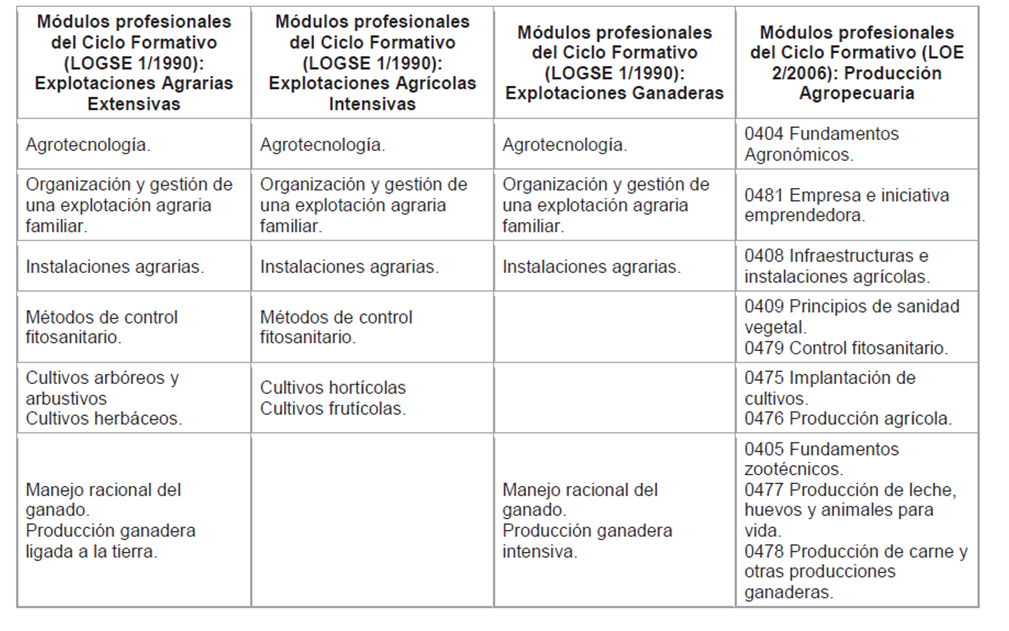 7.1.10. Promoción del alumnado.Evaluación y promoción de alumnos de 2 curso:Evaluación final de marzo:Serán evaluados los módulos cursados en 2º y los módulos pendientes de 1º.Quienes superen todos los módulos pueden realizar la FCT en los meses de (abril, mayo y junio).Los alumnos con módulos pendientes tendrán una evaluación final de todos ellos en el mes de junio. Para estos alumnos, se establecerán actividades de orientación y apoyo encaminadas a la recuperación de aprendizajes.Evaluación final de junio:Los alumnos calificados como Aptos en la FCT, obtienen el Título y los calificados como No Apto, deben repetir la FCT en los meses de (octubre, noviembre y diciembre).Si han superado todos los módulos pendientes, en esta evaluación de junio, pasan a realizar la FCT en los meses de (octubre, noviembre y diciembre). Si continúan con módulos pendientes tienen que repetir curso.Una vez terminado el período de la FCT, se realizará una sesión de evaluación y calificación del ciclo formativo, cuyos resultados se registrarán en Acta de Evaluación según el modelo oficial establecido.Para ello se procederá del modo siguiente:Se evalúa el módulo de FCT, expresando su calificación en los términos de Apto, No apto o Exento, según proceda.Si la evaluación del módulo es positiva se obtiene la calificación final del ciclo formativo expresada con un número y dos decimales. Según el Real RD 1147/2011 de 29 de Julio, y la Orden de 26 de octubre de 2009 (BOA del 18 de noviembre). El resultado se asentará en la casilla correspondiente del acta. No se tendrán en cuenta para calcular la media aritmética los términos de Apto o Exento.Los alumnos que consigan calificación final positiva del ciclo formativo tendrán derecho a obtener el título de Técnico y la propuesta de expedición se hará constar en el acta con un “SI”. En caso contrario se pondrá “NO”.7.1.11.- Actividades de orientación y apoyo encaminadas a la superación de módulos pendientes.Para los alumnos que no hayan superado el módulo y sean propuestos para la evaluación de junio, el profesor organizará actividades y trabajos de orientación y apoyo a realizar por el alumno durante el último trimestre, encaminadas a su superación. Así mismo, orientará al alumno sobre los contenidos mínimos que versará la prueba.Las actividades y trabajos serán obligatorios y deben presentarlos en el momento de realizar la prueba. La valoración será de 3 puntos, si se cumplen los objetivos de la misma (contenido, ampliación propia, presentación, organización, etc.)La prueba objetiva será teórica y tendrá una valoración de 7 puntos.En caso de persistir la evaluación negativa del módulo y el alumno se encuentre matriculado en 2º con el módulo pendiente, se le convocará a una prueba de evaluación en el mes de marzo, con el objeto de que pueda superarla. Para esta prueba se seguirá con el mismo procedimiento y criterio anterior. Si bien, para facilitar su superación, el profesor convocará al alumno para que realice diversas pruebas objetivas a lo largo del curso, incluidos trabajos y ejercicios. Si aún continúa pendiente tendrá derecho a una nueva evaluación en el mes de junio.7.2.- Evaluación de la práctica docente.	Se evaluarán:Funciones educativas: educadora, instructiva, informativa, propedéutica, terapéutica.Acciones derivadas de las funciones pedagógicas:Planificación de la enseñanza.Diseño de actividades de enseñanza - aprendizaje.Diseño de actividades de evaluación.Conducción del clima de convivencia en la clase.Orientación.Para realizar el seguimiento de las programaciones y con ello el de los procesos de enseñanza aprendizaje se establecen 2 niveles según se exponen a continuación:Reflexión mensual: En una reunión de Departamento y de viva voz, cada componente expresará en qué punto se encuentra del desarrollo de su Programación (procedimiento según el SGC del centro).Reflexión trimestral: tras las correspondientes sesiones de evaluación llevadas a cabo, los miembros del Departamento cumplimentarán un cuestionario elaborado por el Jefe/a del Departamento sobre el cumplimiento de las programaciones y consecución de los objetivos y lo remitirán vía mail junto con el Libro del profesor (procedimiento según el SGC del centro).8. ACTIVIDADES COMPLEMENTARIAS Y EXTRAESCOLARES.Para este curso, se proponen como actividades complementarias y extraescolares aquellas que resulten de interés para el alumno y para conseguir los objetivos del módulo:8.1.- Complementarias.La realización de dicha actividad estará condicionada por la situación sanitaria relacionada con el Covid 19. Podrán realizarse más actividades complementarias y/o extraescolares que se consideren de interés para el módulo. En este caso, se solicitarán en tiempo y forma.8.2.- Extraescolares.Se trasladará al alumno, a lo largo del curso; la información de las actividades, cursos, conferencias, etc., que se lleven a cabo en el entorno más cercano; local, provincial, regional, etc., indicando lugar, horarios, etc. Los propios alumnos pueden ser los encargados de buscar las fuentes de información y compartirlos con los compañeros.Con esta dinámica se trabaja en la consecución del siguiente objetivo general:ñ) Analizar y utilizar los recursos existentes para el aprendizaje a lo largo de la vida y las tecnologías de la información y la comunicación para aprender y actualizar sus conocimientos, reconociendo las posibilidades de mejora profesional y personal, para adaptarse a diferentes situaciones profesionales y laborales.9. ATENCIÓN A LA DIVERSIDAD Y ADAPTACIONES CURRICULARES:El objetivo fundamental del Plan de Atención a la Diversidad (PAD) es prevenir y compensar las desigualdades en educación; derivadas de condiciones personales, sociales, económicas, culturales, geográficas o de cualquier otro tipo; proporcionando la respuesta educativa más adecuada a las características del alumnado del Centro. La diversidad de los alumnos viene dada por el diferente nivel de competencia curricular, distintos momentos de desarrollo somático y psicológico, diferentes motivaciones o intereses, así como distintos tipos de aprendizaje y ambientes o contextos socioculturales.Cuando hablamos de dificultades de aprendizaje, sabemos que éstas pueden abarcar un abanico que iría desde aquellas dificultades leves y transitorias, que se resuelven incluso de manera espontánea o con medidas elementales de refuerzo y/o apoyo educativo, hasta aquellas más graves e incluso permanentes, que son de más difícil solución. En este sentido, en paralelo con el grado de las dificultades, podríamos hablar también de una diversidad de adaptaciones curriculares.Se realizarán a principio de curso reuniones con los tutores para comunicar el alumnado con necesidades específicas de apoyo educativo y las posibles actuaciones.No se realizarán adaptaciones curriculares significativas en ninguna enseñanza (ciclos y FPB) para garantizar la consecución de las competencias profesionales (Art. 13 Orden 26 de octubre de 2009). Los diferentes tipos de adaptaciones curriculares formarán parte de un continuo, donde en un extremo están los numerosos y habituales cambios que un profesor hace en su aula, y en el otro las modificaciones que afectan al currículo.De manera genérica las Adaptaciones que se precisan en el Proyecto curricular de las enseñanzas que se imparten en el Centro hacen referencia a:I. Adaptaciones Curriculares de Acceso al Currículo: o sea, modificaciones o provisión de recursos espaciales, materiales, personales o de comunicación que van a facilitar que algunos alumnos con necesidades educativas especiales puedan desarrollar el currículo ordinario. Suelen responder a las necesidades específicas de un grupo limitado de alumnos, especialmente de los alumnos con deficiencias motoras o sensoriales. Las adaptaciones curriculares de acceso pueden ser de dos tipos:De Acceso Físico: Recursos espaciales, materiales y personales. Por ejemplo: eliminación de barreras arquitectónicas, adecuada iluminación y sonoridad, mobiliario adaptado, elementos para facilitar el manejo de distintos instrumentos o herramientas de trabajo (maquinaria, motosierras, etc.) profesorado de apoyo especializado,…De Acceso a la Comunicación: Materiales específicos de enseñanza - aprendizaje, ayudas técnicas y tecnológicas, sistemas de comunicación complementarios, sistemas alternativos… Por ejemplo: Braille, lupas, ordenadores, grabadoras, lenguaje de signos,…II. Adaptaciones Curriculares Individualizadas: ajustes o modificaciones que se efectúan en los diferentes elementos de la propuesta educativa desarrollada para un alumno, con el fin de responder a sus necesidades específicas. Estas adaptaciones curriculares en nuestro caso serán no significativas; es decir, son aquellas que, utilizando estrategias metodológicas, actividades de enseñanza aprendizaje y secuencias temporales diferentes, así como técnicas o instrumentos de evaluación para conseguir los mismos objetivos y contenidos marcados en el currículo, aplicando los mismos criterios de evaluación. Estas adaptaciones corresponden al tutor y al equipo educativo del alumno, con la colaboración del orientador educativo y no necesitan ser aprobadas por la administración educativa, aunque sí se recomienda su registro.10. PLAN DE CONTINGENCIA Y DESARROLLO DE ACTIVIDADES ANTE UN PERÍODO PROLONGADO DE TIEMPOCuando el profesor prevea la ausencia con suficiente antelación, lo comunicará a Jefatura de Estudios y dejará trabajo según F-039 TRABAJO PREVISTO PARA LA GUARDIA, para que el profesor de guardia lo ponga al grupo de alumnos a los que el profesor ausente debía impartir clase en la hora prevista.Si no puede preverla, lo comunicará, cuanto antes, al Jefe de Estudios o al miembro del equipo directivo responsable en ese momento, procediendo este último a reflejar la ausencia en el F-038 PARTE DE GUARDIA. El profesor de guardia recogerá la actividad o tarea programada para estos casos, la cual, se encuentra en el archivo de la Sala de Profesores.11. PUBLICIDAD DE LA PROGRAMACIÓNAl comienzo de curso se dedica una sesión mediante proyección gráfica para informar y dar a conocer al alumnado los objetivos del módulo, sus contenidos, la metodología a emplear y el plan de evaluación que se seguirá a lo largo del curso. Al mismo tiempo, cualquier alumno podrá solicitarla al profesor para aclarar cualquier duda. Al mismo tiempo y una vez realizada la evaluación inicial del grupo, en caso de que se modifique algún apartado de la programación para su adaptación y aprobación, el alumnado será informado. Se hace copia de la presente programación para adjuntarla al dossier de programaciones y PGA del Centro, encontrándose ésta en la Sala de Profesores, para que pueda hacerse uso de la misma por cualquier miembro o representante electo del Consejo Escolar y Delegados de curso.Archivo informatizado en el ordenador del Jefe de Estudios, donde se encuentran las programaciones de las enseñanzas que se cursan en el Instituto y de donde se hace copia para su envío al Servicio de Inspección.Profesor: Sara Corral SilvestreOctubre 2022NºUNIDADES/TEMASUNIDADES/TEMASR. A.Horas. Programadas.Horas. Programadas.AcumuladasAcumuladasTrimestreTrimestre00Presentación del módulo y evaluación inicial2221111Prevención de Riesgos Laborales62224241122Preparación del terreno42650501133Siembra, trasplante y plantación52676761144Instalación de cultivos sin suelo3251011012255Explotaciones agrícolas1251261262266Selección de cultivos agrícolas22715315322ACTIVIDADFECHAS APROXIMADASOBJETIVOSVisita Fundación Tervalis-Impulso aromasDiciembre 2022Conocer la plantación, mantenimiento y recogida de lavanda, así como, se destila y comercializa.